Dichiarazione impegno consegna libretto                                                                                                                    Alla Segreteria StudentiDel Polo_____________________                                                                                                                                  Università del Salento 73100 LECCE						Con la presente il sottoscritto\a ……………………………………………. , nato\a a ……………………………  il ………………………... e residente a …………............................., via ………………………….…………. n. … C.F…………………………….…… matricola……………………………...,……………. iscritto al Corso di Laurea in …………………………………….., documento di riconoscimento rilasciato da …………………..………., n. ………………………………, Consapevole delle sanzioni penali previste nel caso di dichiarazioni non veritiere dall’art.76 del D.P.R. 445/2000Dichiara di-POSSEDERE/NON POSSEDERE IL LIBRETTO UNIVERSITARIO.In caso di possesso:Si impegnaa consegnare a codesta segreteria studenti il Libretto di esami in originale, entro il 31 luglio 2021 (o eventuali termini di proroga disposti con provvedimenti governativi in relazione all’emergenza Coronavirus). Nel caso di smarrimento lo studente deve far pervenire in segreteria studenti, tramite la piattaforma segreterie on line, formale denuncia di smarrimento corredata da autocertificazione degli esami sostenuti.Li ……………….									In fede	   								……………………….……….ALLEGATI OBBLIGATORI-COPIA DOCUMENTO DI IDENTITA’-COPIA LIBRETTO UNIVERSITARIO PER I POSSESSORI DI LIBRETTO CARTACEO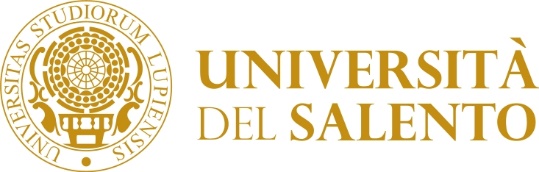 CENTRO ORIENTAMENTO TUTORATO E SEGRETERIE STUDENTISEGRETERIE STUDENTI POLO EXTRAURBANO E POLO URBANO